Notatki i zadania z ostatniej lekcjiTemat: Przesuwanie wykresu wzdłuż osi OYo 5 w górę   o 2 w dół  o 2 w górę 0 4 w dół o 1 w górę o 5 w dół Przepisać z podręcznika ze strony 161 informacje z ramki 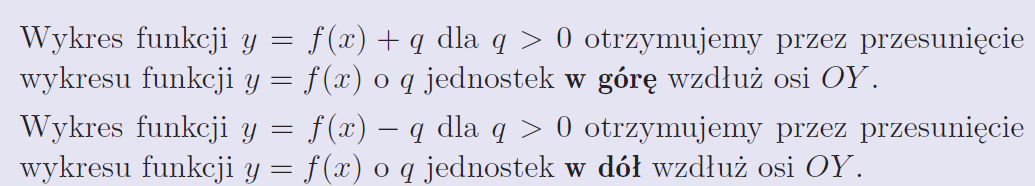 Zad 1 str. 162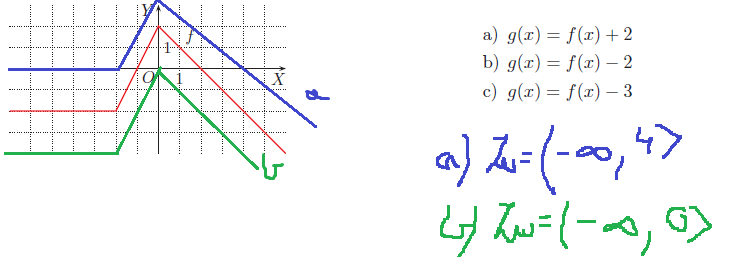 c) do zrobieniaĆw. 1 str. 161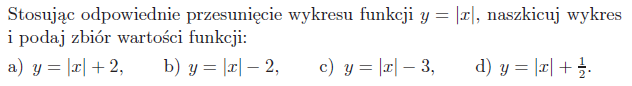 =2=1=0=1=2Przykład a i c zrobiony poniżej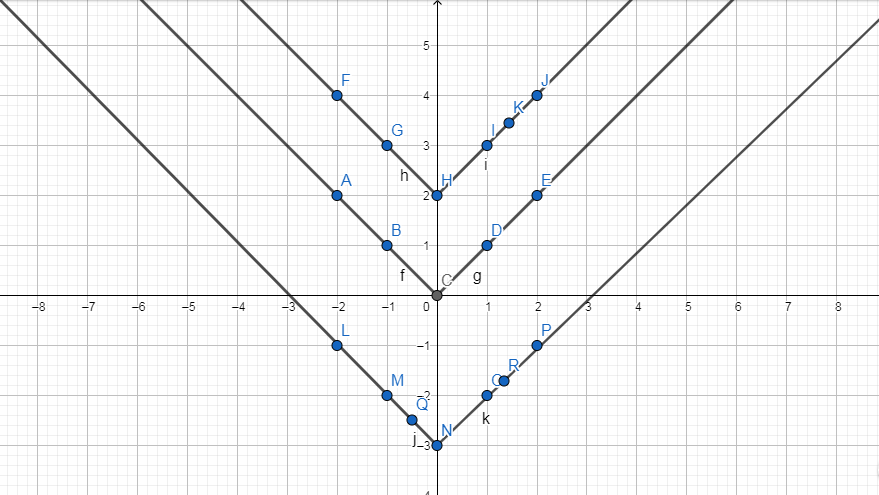 Przykład b i d do zrobieniaZad. 2 str. 162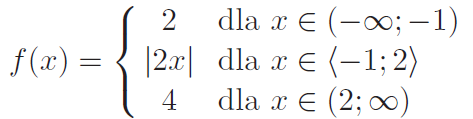 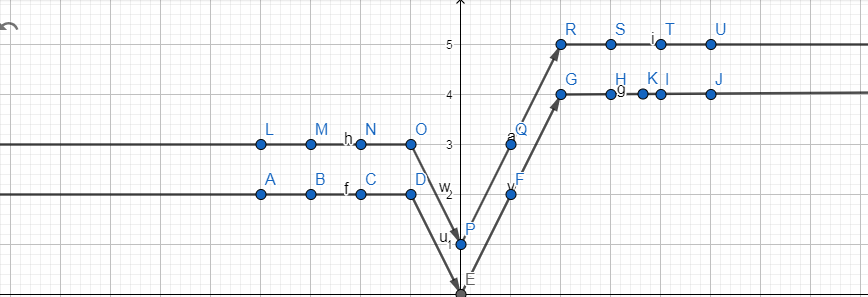 Zwf=<0,4>Zwg=<1,5>Przykład b do zrobieniax-2-1012y21012X-4-3-2-1012345y2222024444